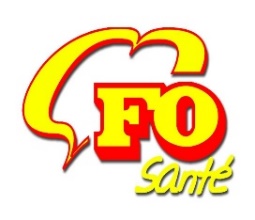 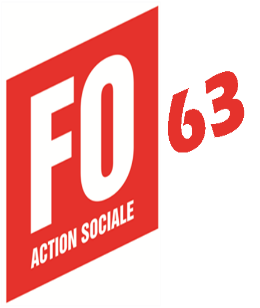 La Fédération des Services Publics et de Santé FO, la Fédération Nationale de l’Action Sociale FO, La Fédération Générale des Fonctionnaires FO (pour les corps de santé et médico-sociaux de l’Etat) appellent à la grève le jeudi 5 novembre prochain.
 Alors que les personnels hospitaliers et les agents territoriaux des EHPAD ont arraché une augmentation de salaire de 183 euros nets indiciaires, tous les personnels du social, médico-social du privé à but non lucratif et du public sont exclus de cet accord. Pour FO, c’est inacceptable !183 euros net mensuel pour tous public-privé !(Indexés sur les valeurs de points conventionnels)Les syndicats FO 63 invitent les personnels à se réunir dans les établissements et services, à définir les revendications en terme de salaires, de conditions de travail, de postes à créer…Les Syndicats FO invitent les salariés à venir soutenir la délégation reçue par le Préfet : Rassemblement devant La Préfecture de Clermont-FerrandJeudi 5 novembre 2020 dès 13h30